Gott ist TREUGebetsblatt 	Datum:________Bitte für jedes Mal und für jede Teilnehmerin deiner Gruppe kopierenPünktlich anfangen.Bitte mitbringen: Bibel, MIP-Heft, BleistiftAnbetung - Betet Gott an, für das wer Er ist: Seine Eigenschaften, Sein Name, Sein Charakter. (Bitte erwähne keine Gebetserhörung oder Anliegen während dieser Zeit.)Eigenschaft: Gott ist treuBibelwort(e):Gedanken:Schuld bekennen - In der Stille bekennen wir unsere Sünden, dem Gott der vergibt               - 1. Joh. 1,9Danksagung - Danke Gott für konkrete Gebetserhörungen, für das, was Er getan hat. 
1. Thess. 5,18 (Bitte keine Gebetsanliegen während dieser Zeit.)Fürbitte - Bilde Gruppen mit zwei bis vier Teilnehmerinnen. Fürbitte für unsere KinderSei… gütig und treu, und werde nicht nachlässig, sondern sporne dich immer wieder an! So wirst du Freundschaft und Ansehen bei Gott und Menschen finden.   Nach Sprüche 3,3u.4So erkennt… doch: Der Herr, euer Gott, ist der wahre und treue Gott! Über Tausende von Generationen steht er zu seinem Bund und erweist allen seine Güte, die ihn lieben uns sich an seine Gebote halten.                  Nach 5. Mose 7,9Kind 1:Kind 2:Kind 3:Besondere Anliegen:Kind 1:Kind 2:Kind 3:Fürbitte für Lehrer Sei… gütig und treu, und werde nicht nachlässig, sondern sporne dich immer wieder an! So wirst du Freundschaft und Ansehen bei Gott und Menschen finden.    Nach Sprüche 3,3u.4So erkennt… doch: Der Herr, euer Gott, ist der wahre und treue Gott! Über Tausende von Generationen steht er zu seinem Bund und erweist allen seine Güte, die ihn lieben uns sich an seine Gebote halten.                         Nach 5. Mose 7,9Besondere Anliegen:Fürbitte für Anliegen der Schule: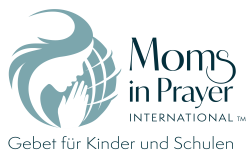 Fürbitte für MIP:Denke daran: Gebetsanliegen der Gruppe bleiben in der Gruppe!  